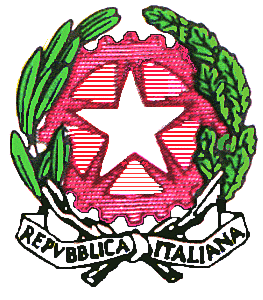 ISTITUTO STATALE DI ISTRUZIONE SUPERIORE “Fermi – Mattei”Istituto Tecnico Fermi - Indirizzi: Amministrazione Finanza e Marketing – Turismo – Costruzioni Ambiente e TerritorioIstituto Tecnico Mattei - Indirizzi: Elettronica ed Elettrotecnica – Informatica e TelecomunicazioniAI GENITORI DELL’ALUNNO _________________________CLASSE _____________OGGETTO: SEGNALAZIONE SITUAZIONE di RISCHIO NON AMMISSIONE ALLA CLASSE SUCCESSIVASi segnala che l’alunno _________________________________________ della classe _____________ presenta le seguenti insufficienze e pertanto è a rischio di non ammissione alla classe successiva:Si segnala, inoltre, che l’alunnoha superato il 25% di assenze del monte ore personalizzatonon ha superato il 25% di assenze del monte ore personalizzatoil docente coordinatore di classe.                                               Prof. __________________________DISCIPLINAVOTO